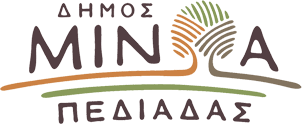 Αρκαλοχώρι, 06/05/2021Προς: ΜΜΕ ΔΕΛΤΙΟ ΤΥΠΟΥΕκδόθηκε η ΚΥΑ για τη χορήγηση στεγαστικής συνδρομής για την αποκατάσταση των ζημιών σε κτίρια από τις πλημμύρες της 6-7ης  Νοεμβρίου 2020 στο Δήμο Μινώα Πεδιάδας – Προθεσμίες για την υποβολή αιτήσεων Από το Δήμο Μινώα Πεδιάδας γίνεται γνωστό ότι εκδόθηκε η Κοινή Υπουργική Απόφαση των Υπουργείων Υποδομών, Οικονομικών, Ανάπτυξης και Εσωτερικών αναφορικά με την οριοθέτηση των πληγεισών περιοχών του Δήμου μας και τη χορήγηση στεγαστικής συνδρομής για την αποκατάσταση των ζημιών που προκλήθηκαν σε κτίρια από τις πλημμύρες της 6-7ης Νοεμβρίου 2020 στο Δήμο Μινώα Πεδιάδας.Με την εν λόγω απόφαση, η οποία δημοσιεύτηκε στο ΦΕΚ 1763/28-4-2021/τχ Β’,  οριοθετούνται ως πλημμυρόπληκτες περιοχές στο Δήμο Μινώα Πεδιάδας: α) όλη η Δημοτική Ενότητα Καστελλίου και β) οι Κοινότητες Βόνης, Ζωφόρων και Θραψανού της Δημοτικής Ενότητας Θραψανού ενώ ορίζεται πως το έργο της αποκατάστασης των ζημιών σε κτίρια από τις πλημμύρες του θέματος, που έπληξαν τις προαναφερόμενες περιοχές, αναλαμβάνει ο Τομέας Αποκατάστασης Επιπτώσεων Φυσικών Καταστροφών Ν. Χανίων (Τ.Α.Ε.Φ.Κ.-Ν. Χανίων).Στο πλαίσιο αυτό, καλούνται οι ιδιοκτήτες (ψιλός κύριος, επικαρπωτής ή ο/η έχων/-ουσα την πλήρη κυριότητα) ή ο/η διαχειριστής/- στρια (σε περίπτωση διηρημένης ιδιοκτησίας) κτιρίων που έχει πληγεί από τις πλημμύρες του περασμένου Νοεμβρίου, όπως καταθέσουν αίτηση με τα απαιτούμενα δικαιολογητικά στην ως άνω αρμόδια Υπηρεσία εντός προθεσμίας τριών (3) μηνών (από την 28/4/2021), εφόσον επιθυμούν τον έλεγχο και την έκδοση έκθεσης αυτοψίας. Η αίτηση αυτή θα πρέπει να συνοδεύεται από τίτλους ιδιοκτησίας, οδοιπορικό σκαρίφημα και φωτογραφίες του πληγέντος κτιρίου.Για τη χορήγηση Στεγαστικής Συνδρομής για επισκευή ή ανακατασκευή, οι πληγέντες θα πρέπει να καταθέσουν αίτηση με τα απαιτούμενα δικαιολογητικά εντός ενός (1) έτους από την ημερομηνία παραλαβής της έκθεσης αυτοψίας του κτιρίου. Για απευθείας έκδοση Άδειας Επισκευής η προθεσμία ορίζεται στο ένα (1) έτος (από την ημερομηνία δημοσίευσης του ΦΕΚ) όπως επίσης σ’ ένα (1) έτος ορίζεται και η προθεσμία για κατάθεση αίτησης για έκδοση άδειας επισκευής χωρίς χορήγηση Στεγαστικής Συνδρομής.Η χορήγηση Στεγαστικής Συνδρομής ανακατασκευής αφορά οικίες και βοηθητικούς χώρους αυτών, ιερούς ναούς και κωδωνοστάσια, κτίρια κοινωφελούς χρήσης, αποθήκες, στάβλους, αγροικίες εποχιακής χρήσης καθώς και κτηνοτροφικές μονάδες και επαγγελματικούς χώρους.Για περισσότερες πληροφορίες σχετικά με τη διαδικασία, τους όρους και τα απαιτούμενα δικαιολογητικά για τη χορήγηση Στεγαστικής Συνδρομής, οι ενδιαφερόμενοι θα πρέπει να απευθύνονται στον Τομέα Αποκατάστασης Επιπτώσεων Φυσικών Καταστροφών Ν. Χανίων (Τ.Α.Ε.Φ.Κ.-Ν. Χανίων), Δ/νση: Γολγοθά 2, Όαση Βαρυπέτρου Χανίων και στο Τηλέφωνο: 28210 29287.